Bewerbungsformular um den Goldenen Chesso 2014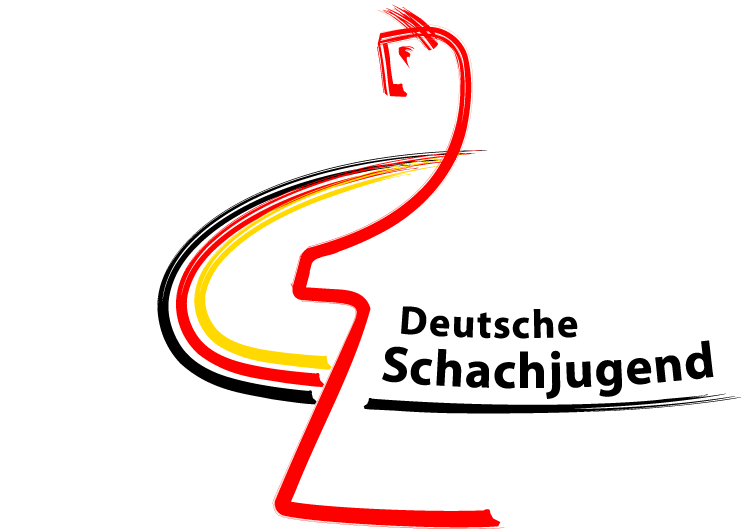 AnDeutsche Schachjugend im Deutschen Schachbund e.V.Hanns-Braun-Straße Friesenhaus 114053 BerlinFax: 		030 / 30007 830Email:	goldener.chesso@deutsche-schachjugend.de		Bewerbungsschluss: 19.04.2015Beschreiben Sie nun in eigenen Worten, warum die vorgeschlagene Person zu den besten Ehrenamtlichen im deutschen Schach zählt und deshalb den goldenen Chesso erhalten soll. Was ist das Besondere an dieser Personen, welche Qualitäten heben sie von anderen ab. Bitte beschreiben Sie uns ausführlich, welchen Herzenswunsch Sie dieser Person erfüllen möchten. Bitte vergessen Sie nicht, uns diesen Herzenswunsch mitzuteilen, da es keine Geldpreise gibt! Dabei sind Sie frei in Ihrer Wahl. Die Obergrenze für einen Wunsch liegt bei ca. 250 €.Wichtig:Bitte nutzen Sie für die Bewerbung diese Vorlage und beschränken Sie sich auf die 1,5 DIN A4 Seiten im untenstehenden Rahmen. VIELEN DANK!Denken Sie daran: Den goldenen Chesso gibt es für die besten Schach-Ehrenamtlichen Deutschlands!Gruppen- oder Teambewerbungen sind nicht möglich.Zur Erläuterung und leichteren Einteilung der Personen in die Kategorien:Jugendleiter/Jugendwart sind Personen, die durch Wahl in das Ehrenamt gewählt worden sind und die evtl. auch gleichzeitig Trainer sind. Sie sind in ihrem Amt per Satzung für die Organisation der Jugendarbeit im Verein zuständig.Die Seele des Vereins muss kein Ehrenamt bekleiden. Sie kann auch durch Betreuungen, Fahrdienste, Kuchenspenden, Bewirtung im Vereinsheim, unermüdlichen Helfereinsatz usw. für den Verein aktiv sein.Aktive Jugendliche sind junge Menschen bis 20 Jahre, die sich für andere Jugendliche einsetzen, die Mannschaftsführer oder Jugendsprecher sind, die sich im Verein engagieren, die evtl. für jüngere Jahrgänge oder an Schulen schon selbst Training geben, u.ä.Kategorie (bitte ankreuzen)Den Nominierten bitte nur EINER Kategorie zuordnen!Beschreibung der Kategorien siehe unten.Jugendleiter/Jugendwart1Kategorie (bitte ankreuzen)Den Nominierten bitte nur EINER Kategorie zuordnen!Beschreibung der Kategorien siehe unten.Seele des Vereins / Helfer2Kategorie (bitte ankreuzen)Den Nominierten bitte nur EINER Kategorie zuordnen!Beschreibung der Kategorien siehe unten.Aktive Jugendliche/Jugendsprecher3PateVorname, NameStraße, Nr.PLZ, OrtE-MailTelefonAlterNominierterVorname, NameEhrenamtlicherAlterVereinSchachbezirkLandesverbandHerzenswunschHerzenswunschBeschreibung des besten Schach-Ehrenamtlichen (vom Paten auszufüllen!):Hinweis: Bitte beschreiben Sie Ihren Ehrenamtlichen möglichst umfassend. Je mehr Informationen die Jury erhält, desto besser kann sich die Jury ein Bild von Ihrem Ehrenamtlichen machen. Folgende Punkte sind wichtig:Werdegang / Qualifizierung 2. Engagement / Tätigkeit, 3. Mensch / Vorbild, 4. Herzenswunsch des Nominierten